PRESS NEWS  Published: 23. 5. 2023Logport and Invesco to develop Logport Prague WestLogport Development and Invesco Real Estate, the global real estate investment manager, are defining a new standard of city logistics facilities in Central Europe.The companies have teamed up and, via a forward funding structure, committed to develop a 37,900 sqm Grade A last-mile logistics facility, Logport Prague West, strategically located adjacent to the Prague ring road. The transaction, whose volume will not be disclosed, was mediated by Cushman & Wakefield. Logport Prague West, where construction started in September 2022, already attracted the first tenants, who are to move in during summer 2023. The entire commercial zone is scheduled for completion in Q1/2024.Vlaďka Horáková 
Marketing Manager 
M: +420 775 262 240
E:  vladka.horakova@logport.cz
budova FIVE | Na Valentince 3336/4
150 00 Praha 5 – Smíchov
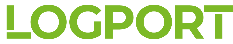 